Formulár na výmenu / vrátenie tovaru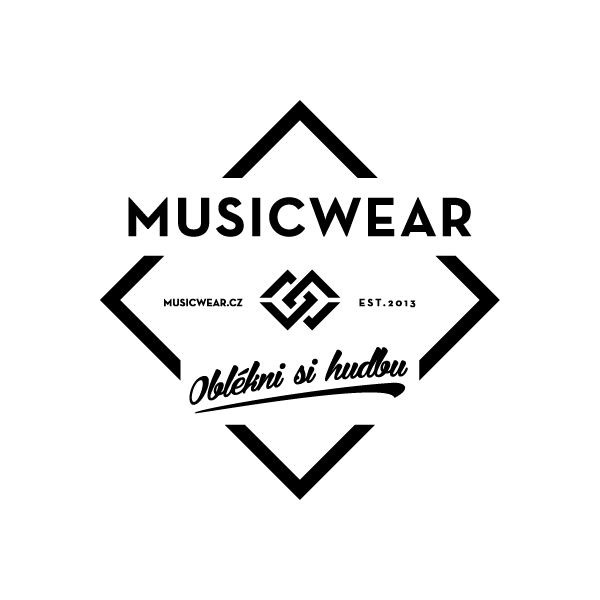  ČO POTREBUJEM NAHRADIŤ Z OBJEDNÁVKY?                                                        vraciam ………………………………………………………………………… , vyžadujem……………………………………………………….............................vraciam ………………………………………………………………………… , vyžadujem……………………………………………………….............................vraciam ………………………………………………………………………… , vyžadujem……………………………………………………….............................Je potrebné, aby bol kus, ktorý chcete vymeniť, na sklade. Dostupnosť jednotlivých variánt si môžete ľahko overiť na stránke www.musicwear.sk alebo na telefónnom čísle +420 702 002 009.ČO POTREBUJEM VRÁTIŤ Z OBJEDNÁVKY?  …………………………………………………………………………………………… vraciam, lebo ……………………………………………………………………………………………………………………………………………………………………………… vraciam, lebo ……………………………………………………………………………………………………………………………………………………………………………… vraciam, lebo …………………………………………………………………………………Číslo vášho EUR účtu vo formáte IBAN pre vrátenie platby:                                               Vrátený tovar pošlite nepoškodený, s visačkou, v pôvodnom obale a s kópiou daňového dokladu na adresu: eshop Musicwear.cz, náměstí Jana Zajíce 1, Vítkov 749 01, Česká republika. Na výmenu tovaru máte 30 dní od dátumu nákupu a na jeho vrátenie 14 dní. Následne vás budeme informovať o výmene/vrátení tovaru do 30 dní na e-mail, ktorý ste uviedli pri objednávke.Podpis zákazníka:                                                                                                                                                Dátum: